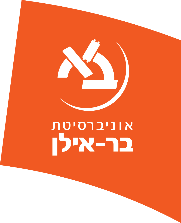 קורסי חובה שנה א'קורסי חובה שנה א' או ב'קורסי חובה שנה ב'4 ש"ש מקורסי הבחירה * לבעלי תואר שני מחקרי ודוקטורט תינתן תכנית ייחודיתלימודים מהנים!מס' קורסשם הקורסש"שמועד הקורס79-110-03או79-110-04או 79-110-05סדנא באימוני הוראה(*קורס 79-110-04 חייב להילקח יחד עם הקורסים: 79-111-04 ו- 79-7110-01.*קורס 79110-05 חייב להילקח יחד עם הקורסים: 79-111-05 ו- 79-7110-02.*קורס 79-110-03 חייב להילקח יחד עם הקורסים: 79-111-03 ו-79-7110-02).1 ש"שיום ב' - סמסטר ב' 8:00-10:00אויום ב' - סמסטר א' 12:00-14:00אויום ב' - סמסטר א'8:00-10:0079-111-03או79-111-04או 79-111-05תורת ההוראה1 ש"שיום ב' - סמסטר ב'10:00-12:00אויום ב' - סמסטר א' 10:00-12:00אויום ב' - סמסטר א'10:00-12:0079-004-02הוראה לתלמידים עם צרכים מיוחדים1 ש"שיום ב' - סמסטר א' 14:00-16:0079-102-02התנהלות המורה בסביבה ארגונית בביה"ס1 ש"שיום ב' - סמסטר א' 16:00-18:0079-505-02ניווט כיתה ובעיות משמעת1 ש"שיום ב' - סמסטר ב' 14:00-16:0079-040-02מחקר איכותני בהוראה1 ש"שיום ב' - סמסטר ב' 16:00-18:00(קורס חצי מתוקשב)79-503-02המורה כמחנך1 ש"שיום ב' - סמסטר ב' 18:00-20:0079-5020-04/05/06המורה כמחנך – תרגולסמסטר ב' – מתוקשב79-7110-01או79-7110-02אימוני הוראה – תרגיל1 ש"שסמסטר א' – מתוקשבאוסמסטר ב' - מתוקשב79-044-01/02אסטרטגיות למידה לבעלי צרכים מיוחדים1 ש"שמתוקשב77-002-01יסודות בפסיכולוגיה חינוכית1 ש"שיום ב' - סמסטר א' 8:00-10:00מס' קורסשם הקורסש"שמועד הקורס79-121חינוך לרב תרבותיות1 ש"שמתוקשבמס' קורסשם הקורסש"ש79-443-01/02/03הוראה זוטא – מד"ח1 ש"ש79-345-01/02/03מתודיקה להוראת מד"ח2 ש"ש79-340-01מד"ח – עבודה מעשית – שנה ב'4 ש"ש79-508מבחנים, הערכות ומדידה בחינוך1 ש"ש79-523סדנא לבניית יחידות הוראה ממוחשבות1 ש"ש מס' קורסשם הקורסש"שמועד הקורס79-518-01הוראת השואה1 ש"שסמסטר א' – מתוקשב79-013-01כלים טיפוליים למחנך1 ש"שסמסטר א' - מתוקשב79-0012-01חשיבה יצירתית1 ש"שיום ד' – סמסטר ב'12:00-14:0077-202-02מערכת החינוך בישראל1 ש"שמתוקשב77-3120-01למידה משמעותית הכיצד?1 ש"שמתוקשב773460שפה, חשיבה ולמידה1 ש"שמתוקשב79-4444מנגנונים מפצים באוכלוסיות עם מוגבלות שכלית: השלכות על מערכת החינוך1 ש"שסמסטר א' – מתוקשב (ד"ר טליה טל – קרן שלם)773318-01קוגניציה למידה והוראה1 ש"שיום א' – סמסטר ב'12:00-14:00